Семенов Владлен Сергеевич 
Дата рождения: [1 апреля 1999]
[Г. Москва]
T: [+79196155285]  
Email: [semenovvladlen99@gmail.com]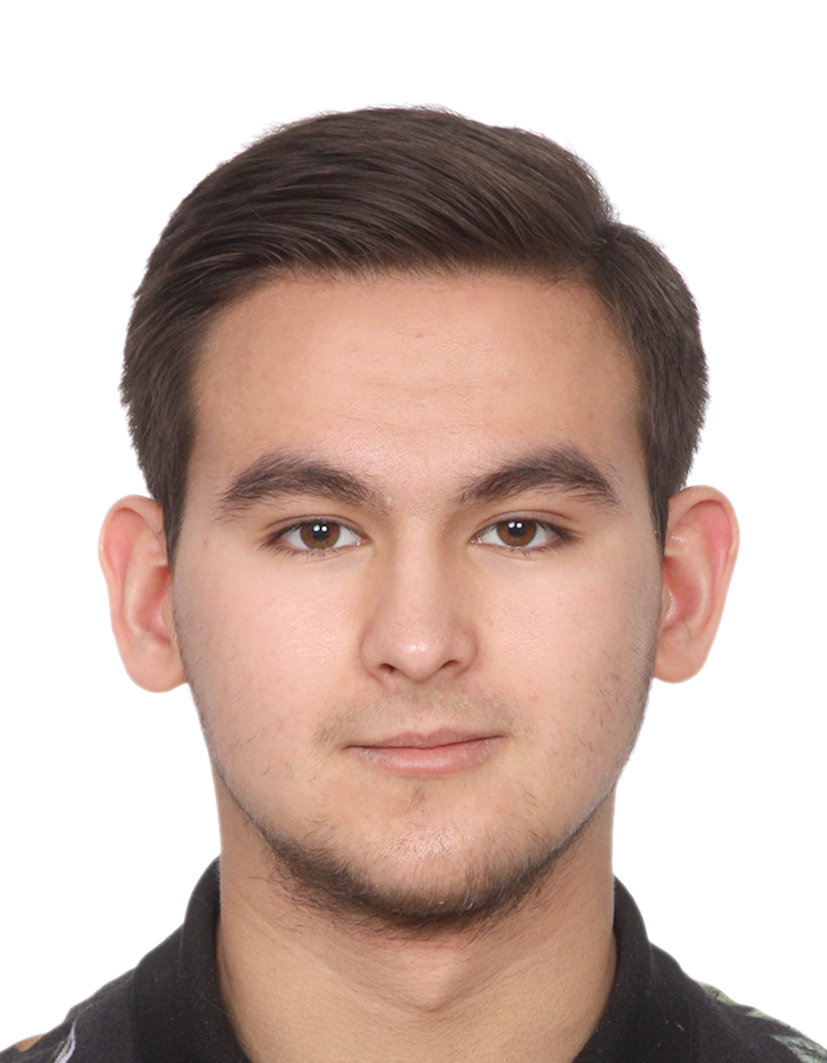 Личная ИнформацияЯ студент третьего курса по управлению бизнесом в Вестминстерском университете. Я получил отличные аналитические и лидерские навыки благодаря своей своему образованию. А также сильные навыки общения и обслуживания клиентов через участие в групповых задачах. Я с нетерпением жду развития и использования своих навыков во время летней практики, особенно в сфере управления бизнесом.ОбразованиеBusiness Management at the University of Westminster September 2017- Present 1st Year: Accounting and Finance Fundamentals, Analysing and Managing Information, Global Business Environment, Creating New Business, People and Organisation and Marketing Principles.2nd Operations and Digital Business, Project Management, Business Decision Making, London Business: Operating as a Global City, Managing People and Sports Marketing.3rd Global Strategic Management, Sustainable Business, Innovation and Creativity, Current themes in Business and Management. High School at the Queen Ethelburgas Collegiate 2014- 2017 BTEC Business (DDD, similar to AAA)Навыки Английский – разговорный, письменный MS Office, Power Point, Excel Решение групповых задач Коммуникабельность Управление временем Опыт работы Помогал проводить благотворительные акции в университете.Личные качества Трудолюбие, исполнительность, ответственность.